Arrange the sentences below to be a good paragraph! 1. I chose the place under the big tree.2. I was really sure that he was my classmate, Andi.3. The boy was surprised then he turned around.4. Yesterday, I went to the town square to watch a local singing contest.5. Suddenly, I found myself behind a young boy.6. I thought it could save me from the hot day.7. I pinched his left shoulder a little and called his name.8. Oh my God, actually, he was not Andy my classmate.A. 2-1-4-6-5-8-7-3B. 4-1-6-5-2-7-3-8 C. 4-1-7-2-3-8-6-5D. 1-4-2-5-6-3-8-7The following text is for questions 2 and 3.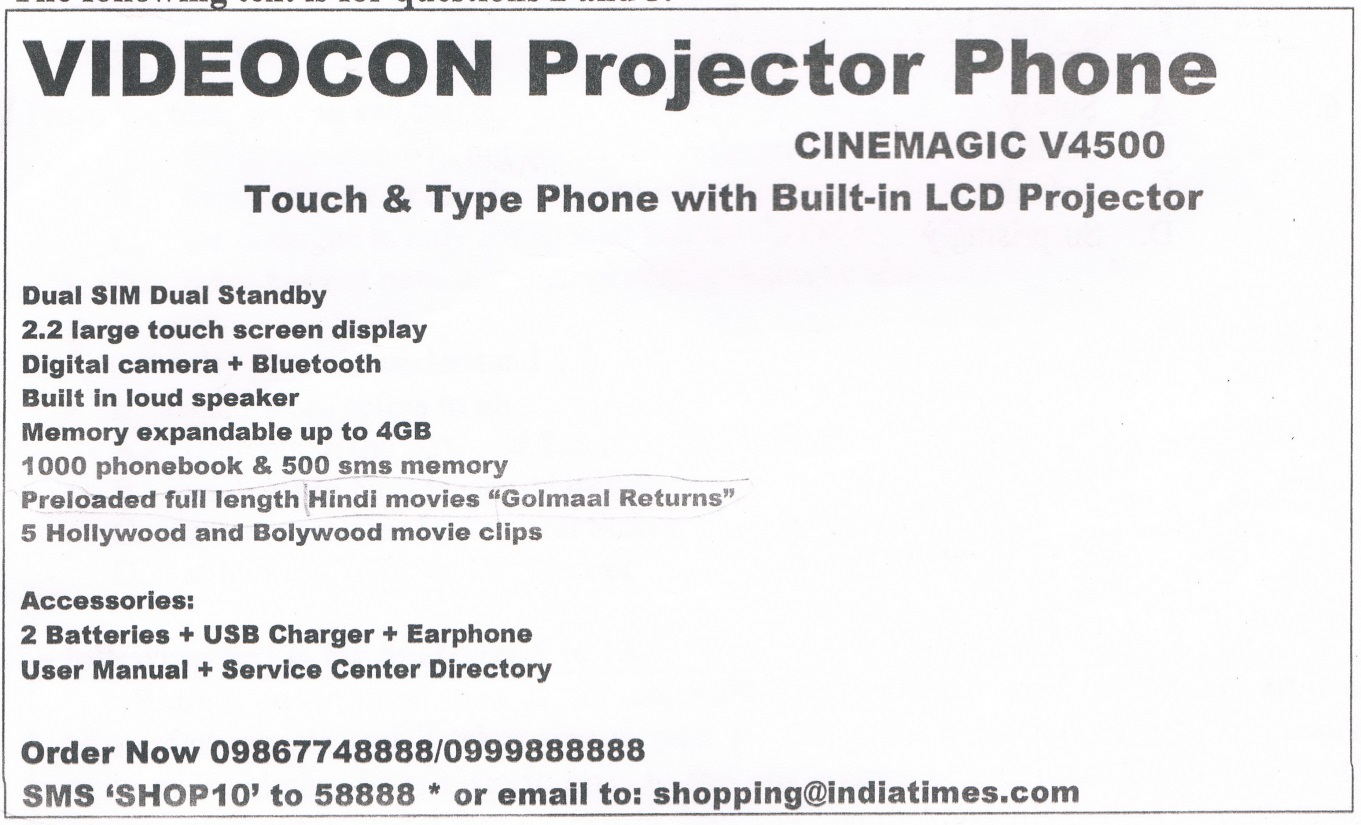 What is preloaded into the phone?Hindi movieA user manualExpandable memoryService center directoryHow can people buy the item?They should come directly to the shop. ? They can call, text, or send an e-mail.They contact the service center.They can leave a message for them.Questions 4 to 6 choose the correct words to complete the text.A. girlB. auntC. motherB. womanA. rawB. freshC. cannedD. healthyA. SurelyB. FinallyC. ActuallyD. SurprisinglyThe following text is for questions 7 and 8.From the text, we can see that ……….A. the committee will not attend the dialogueB. every student of the department is invitedC. the dialogue is only for special student onlyD. there has not been any change on the dialogue schedule"…...,hopefully you will understand ..."The underlined word refers to allA. students in the Arts and Sciences DepartmentB. students in Northeastern UniversityC.	undergraduates in Arts and Sciences DepartmentD. students of Arts and Sciences and committeeThe following text is for questions 9 to 13.What is the text about?A. Tourist resorts.B. City boats.C. Amsterdam canalD. Canal bus boats.How many routes does the canal have?A. 24B. 20 C. 6D. 4The passengers of the canal bus boat may hop and off as they like because it …….A. provides a multilingual commentaryB. sells tickets for 24 hoursC. has 4 routes and 20 stopsD. has enjoyable regulationWhat is paragraph two about?A. The schedule of canal bus boat.B. The canal bus boat services..C. The cost of canal bus.D. Routes of the bus.From the text, we know that ....A. the canal bus boat offers only regular serviceB. passengers can enjoy the beautiful museums as wellC. passengers are not permitted to hop and off as they likeD. the canal bus boat provides only a bilingual commentaryThe following text is for questions 14 to 17.Rama thanked Hanoman because ………….A. he wanted to go to AlengkaB. he found Shinta's crownC. he killed thousands of troopsD. he told him an important secretWhat is the main idea of the second paragraph?A. Hanoman found a clue of Sinta existence.B. Rama got his wife's crown in the bushC. Alengka had thousands of troop to fightD. The king of white monkey went to the bushesFrom the text, we know that ……………A. Rahwana killed a lot of Rama' s troopsB. it took months for Rama to kill RahwanaC. Rahwana's troop could not be defeatedD. Rama was more powerful than RahwanaWhat is the moral value of the story?A. All husbands love their wives very muchB. A good friend brought happiness into our livesC. One must save his/her endangered beloved oneD. A husband must be powerful to defeat evilThe following text is for questions 18 to 21.Why was Mohhammad Hatta called Bung Hatta?A. To make him popular.B. To address colleagues.C. To gain his education.D. To find his name easily.Based on the text above, we know that	……..A. Ir. Soekarno is usually called by Bung KarnoB. Bung Hatta studied in Indonesia after 1932C. Bung Karno and Bung Hatta were closed friendsD. Bung Hatta was the first President Of IndonesiaThe first paragraph is about …….A. A short biography of Dr. Mohammad HattaB. The struggle of Mohammad Hatta against the DutchC. The education of Mohammad Hatta in Dutch SchoolD. The story of the struggle of Indonesian people"Known as the 'proclamator', he ..." (paragraph 1)The underlined word means a person who…….A. announces officially and publiclyB. is popular in IndonesiaC. helps President dutyD. leads a country and nationThe following text is for questions 22 and 23.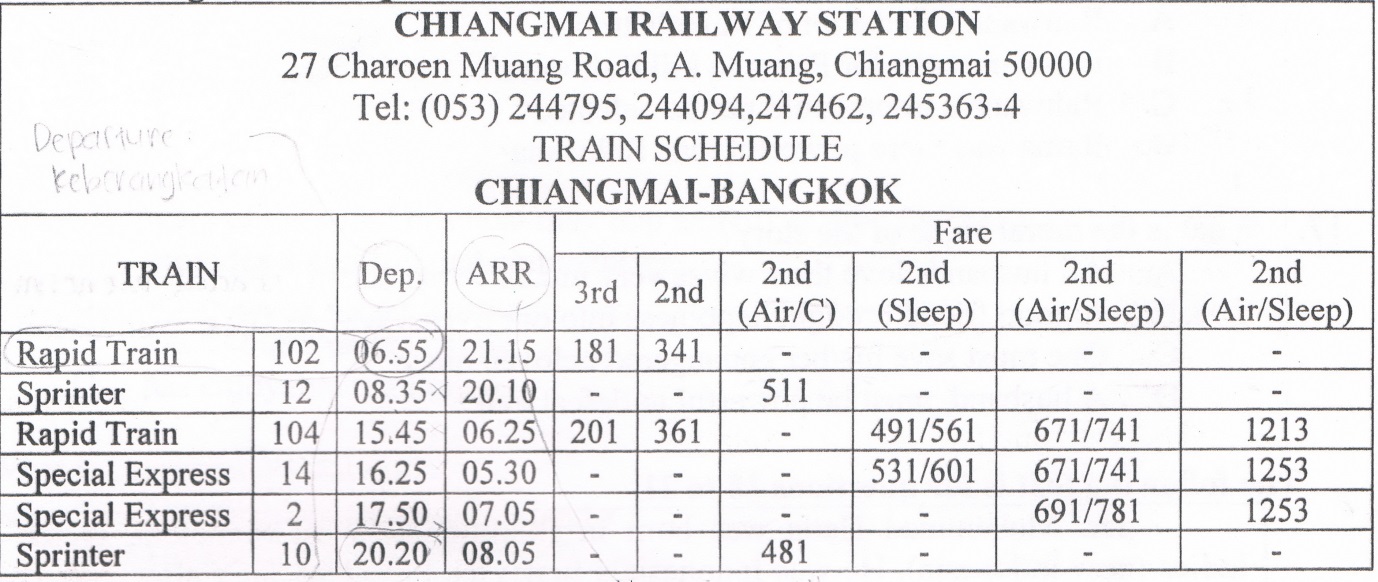 Which train lives Chiangmai the earliest for Bangkok?A. Special Express 2B. Rapid Train 104C. Sprinter 10D. Rapid Train 102Which train goes to Bangkok in the evening?A. Special Express 2B. Rapid Train 104C. Sprinter 10D. Sprinter 12The following text is for questions 24 to 26.What is the letter about?The writer's big family activities.A holiday invitation to Mumbai,A great, memorable trip in Mumbai.James's studies at the university. Where does James live?A. HyderabadB. MumbayC. ShimlaaD. OotyWhy did the writer write the letter to James?To inform the writer's studies in Mumbai.To describe the writer's school in Mumbai.To invite James and his family to visit Mumbai. D. To ask for James to study with him in Mumbai.The following text is for questions 27 to 30.How many species of corals have been identified in Raja Ampat? A. less than 300.B. more than 300.C. more than 400.D. over 1500.Which information is found in the text?A. Due to the size, the area has been known and explored.B. The marine life diversity in Raja Ampat is the lowest on earth.C. The sea is very rough and decreases in visibility every August.D. The coral triangle is the heart of the world's coral reef biodiversity.What is the main idea of the paragraph?A. Raja Ampat is a potential tourist destinationB. Raja Ampat is a sampled area in the Coral TriangleC. Raja Ampat is a bio-diverse location in the worldD. Raja Ampat is an archipelago comprising 1.500 islands"...make it significantly potential as tourist destination." (paragraph 3) The underlined word can be best replaced by....A. sophisticatedB. importantC. valuableD. goodThe following is for questions 31 to 34.Why did the boy get off from the donkey?The passerby needed him.His father asked him to do that.The donkey was tired carrying him.The boy wanted to be with the donkey.What is the main idea of the last paragraph?A. The man and his son took a rest near the bridge.B. The man and his donkey arrived at the market. C. The man's behavior made the donkey alive.D. The donkey was carried by its owners.What is the moral value of the text?A. You should believe in yourself.B. You cannot please everyone.C. Do what everyone asked you for.D. You must be careful when riding a donkey."..., tied the donkey's feet to it..." (last paragraph) The underlined word refers to ……….A. the marketB. the donkeyC. the poleD. the riverThe following text is for questions 35 to 38.What should we do before adding the potatoes to the pot?Add onions and white wine to the pot.Boil the sauté and white wine. Stir well the tender potatoes.Pour fennel to the corn broth.How much water do we need to make corn broth?A. 2ciis.B. 3 cups.C. 4 cups.D. 6 cups."Simmer gently until the potatoes are tender." (step 5) The underlined word means .......A. cookB. fryC. bakeD. grill"... and boil them down by half." (step 5) The underlined word refers to ………..A. the water and white wineB. the sauté and white wineC. the white wine and onionsD. the melted butter and white wineThe following text is for questions 39 to 42.How tall is a gardenia tree? A. 3-25 cmB. 5-12 cmC. 5-50 cmD. 1-5 mWhat is the main idea of the last paragraph?A. It is easy to plant a gardenia tree.B. A gardenia plant needs high humidity.C. It's not easy to plant gardenia as a house plant.D. A good drainage is important for gardenia plant.From the text we know that.A. people don't like the strong scent of flowerB. Gardenia is widespread in AsiaC. the flower is easy to plantD. the flower is expensive"... because it originated in warm ..." (paragraph 3, line 10) The underlined word refers to ……….A. the flowerB. the speciesC. the soilD. the leafThe following text is for questions 43 to 45.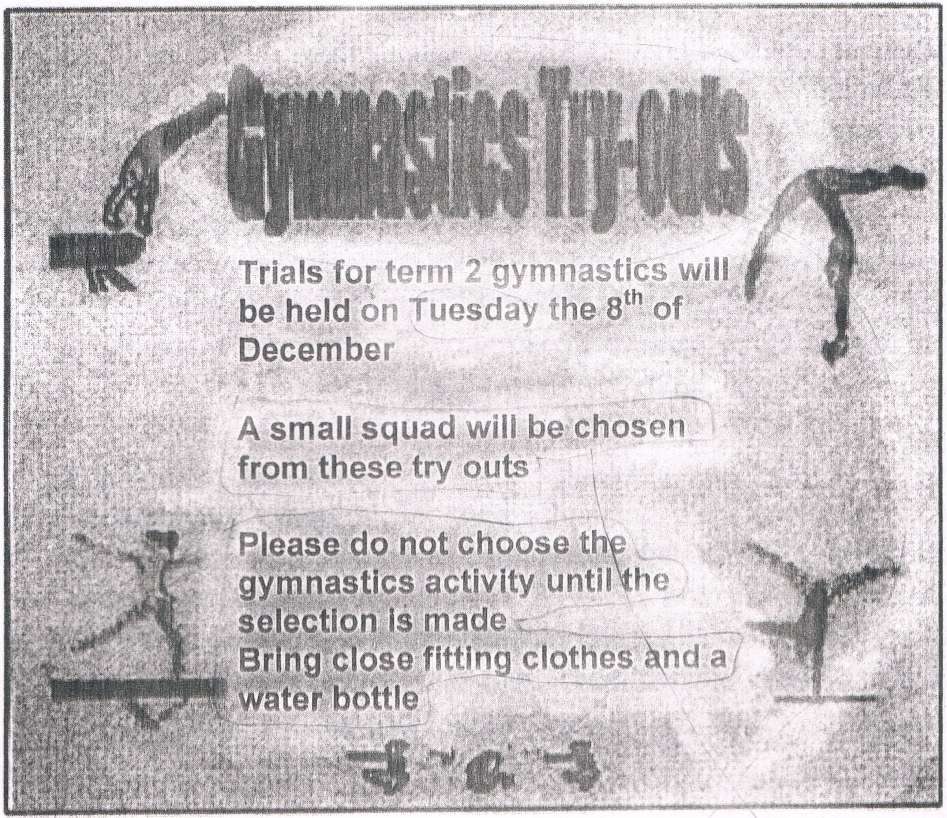 What is the announcement about? A. squads practiceB. squads try-outsC. Gymnastics try-outs.D. Gymnastic selection.What is the statement found in the text?A. We should not bring a water bottle.B.	The try-out  will choose a small squad.C. The gymnastics try-out is held on Thursday.D. We should wear loose fitting clothes."A small squad will be chosen"The underlined word has similar meaning with group (('(2ot'•A. groupB. member C. troopD. unitFor questions 46 to 48, complete the text with the correct word.A. hadB.	spentC. pulledD. wantedA. stars B. moonC. sunrise D. sunsetA. strangelyB. curiouslyC. quickly D. pleasantlyArrange the sentences bellow into a correct paragraph.A. 3-8-6-4-5-1-2-7B. 3-4-5-8-1-2-6-7C. 3-1-8-6-2--5-7-4D. 3-5-4-2-7-8-1-6This text is for the following question.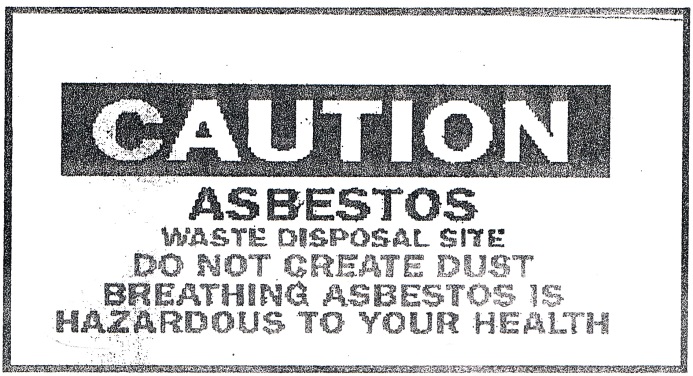 What does the caution mean?A. It is hazardous if we create dust from the asbestos.B. Asbestos can create dust when we dispose itC. It is dangerous for our health to breathe asbestos.D. Disposing asbestos is bad for our healthSOAL : 15Bahasa Inggris SMP/MTsMrs. Ratulin is a very healthy (4) ……. She exercises everyday and eats (5) ….. food. First thing she does in the morning is jogging around the neighborhood jogging treck. Then she takes a break for about 15 minutes. (6) ....., she takes a deep breath and drink lots of water.NortheasternUniversityCenter for Academic ServicesArts and Sciences DepartmentSeptember 23rd, 2012September 23rd, 2012Center for Academic Student ServiceMeserve Hall617 373 3980cas@ncu.cduVisit Our Websitewww.northeastern.eduTo all undergraduate and graduate students ofArts and Sciences DepartmentThere will be an open dialogue for students and member of the committee discussingArts and Sciences Department and Academic Research JournalonSeptember 26th, 4:30 - 6:00 p.m., in 31BCurrie Student CenterAttached is a list of published Academic JournalFor more information, please visit our website:http://www.northeastern.edu/collegestructure-by attending this dialogue, hopefully you will understand moreabout Academic Journal.(This meeting has been rescheduled from September 21st)Riding on a canal bus is an enjoyable and relaxed way of getting around Amsterdam canals and it takes you to pass all the city's top sights. You'll see many kinds of buildings, from historic ones to the city's narrowest houses. Canal bus boats also cruise, bringing you to Amsterdam's mayor museums, such as Van Gogh Museum the Rijkos-Museum and the Ann Frank house.On Board we provide a multilingual commentary. Our comfortable boats offer a frequent and regular service with 4 routes and 20 stops, including 6 transfer points.The stops are located near the museum, shopping district and tourist attractions. Your hours ticket allows you to hop and off as often as you like.One day, Rahwana kidnapped Sinta and took her to his palace in Alengka. Rama was so sad. He tried many efforts to save his wife. He sent his best troops to search for his beloved wife but Sinta remained unfound.After four months, Hanoman, the king of white monkeys found Sinta's crown in the bushes. It was a clue that led them to Alengka. Rama thanked his best friend Hanoman, and soon they went to Alengka with thousands of troops.The battle was unavoidable. Rahwana's troops were very powerful giants?. They made many of Rama's soldiers wounded. The battle took two months. Yet, after Rama got involved in the battle, the probIem solved. It was also because of Rama's power. Rahwana the very powerful king of giants was killed.Rama was so happy-to see his beloved wife. They returned to Ayoda and lived happily, forever.Dr. Mohammad Hatta was born in Bukittinggi, West Sumatera, Dutch East Indies (now Indonesia). He was Indonesia's first Vice President, later also served as the country's prime minister. Known as the 'proclamator', he and a number of Indonesian people including the first President of Indonesia Soekarno, fought for the independence of Indonesia from Dutch. Despites his efforts to gain Indonesian independence, he studied in the Netherlands from 1921 until 1932.Moreover, after his early education, he studied in Dutch Schools in Indonesia. He is more remembered as Bung Hatta (Bung is an affectionate title used to address colleagues popular in the early 1900 and is still used by Indonesians).August 11th ,2012James Stephen 15th Park Lane, Hyderabad.Dear James,Everything is fine here and I hope you do too. I hope your studies are going great. I am writing this letter to invite you and your family to come here (Mumbai) for this summer holidays; Since we've been apart for a long time, I want to spend this summer holidays with our families and I think we will enjoy it a lot.We are planning to go to some cool places or a mountainous area during this time so that we can have a good time. The options are Ooty, Darjeeling, Shimla and many others. After we decide the place, we can arrange trips to nearby places as well. We will make this trip as a memorable one. Please let me know if you have any other place in mind, we will consider that as well. Reply me soon so that we can plan it well. Awaiting your reply.Your loving friend,           RaditRaja Ampat IslandRaja Ampat is located in the northwest tip of Bird's Head Peninsula of West Papua. It is an archipelago comprising over 1,500 small cays and shoals surrounding the four main islands of Misool, Salawati, Batanta, and Waigeo, and the smallest island of Kofiau.Raja Ampat is the most bio-diverse location in the world. More than 3000 species of fish and over 300 species of corals have been identified here In a single one and half hours dive we can see more than 400 species of fish Until today, the area is virtually' unexplored and unknown due to its size. From mid-June to the end of August, Raja Ampat area has its roughest seas and lowest visibility. During the rest of the year; the sea is mostly very smooth with good visibility.The marine natural resources in Raja Ampat make it significantly potential as a tourist destination; Many travel agents place Raja Ampat as one of their top ten diving destination while it ranks number one in underwater biodiversity. The International surveys suggest that the marine life diversity in the Raja Ampat area be the highest recorded on Earth. It is greater than any other area sampled in the Coral Triangle composed of Indonesia,_Malaysia, Philippines, Papua New Guinea, Solomon Islands, and Timor-Leste. The Coral Triangle is the heart of the world's coral reef biodiversity, making Raja Ampat possibly the richest coral reef ecosystems in the world.A man and his son were going to the market. While they were walking, a country man passed and said, “Yu fool, what a donkey for but to ride upon?"So the man put the boy on the donkey. But soon, some passersby said, "see that lazy young steer. He lets his father walk while he rides."So the man ordered his boy to get off and got on himself but the passerby said, "Shame on that lazy old man, he lets his poor son walk, while he rides"The man did not know what to do. Last, he took his boy on the donkey. Then the passerby said "Aren't you ashamed of yourself for overloading the poor donkey?"The man and the boy got off. They cut down a pole, tied the donkey's feet to it and raised the pole to their shoulders. They arrived to a bride when the donkey, getting one of its feet loose, kick all out and caused the boy to drop his end of the pole. In the struggle, the donkey fell over the bridge and then it was drowned.Tarragon Corn Chowder RecipeIngredients:- 4 ears corn	                                       - 3 bay leaves- 3 tbsp unsalted butter	             - 4 small potatoes, cut into chunks- 1 cup chopped onion	             - Salt- 1 cup chopped fennel bulb	             - ½ cup white wine- 2 minced garlic	                           - 1-2 tbsp fresh chopped tarragonMethod:Grill the corn directly over heat about 10-15 minutes to get extra flavor.Cut kernels away from the cobs.Boil 6 cups water and bay leaves and add the corn cobs to make corn broth.Heat t e pot; add butter, chopped onion, fennel and garlic. Saute for about 5 minutes.Ad he white wine and boil them down by half. Add potatoes to the pot with onions and fennel, then pour in the corn broth. Stir well and add salt to taeste; Simmer gently until the potatoes are tender.Last, add the fresh tarragon to the not.Gardenia plants are popular for the strong sweet scent of their flowers. Gardenia is the national flower in Pakistan. In Japan and China, the flower is called Kuchinashi (Japanese) and Zhi zi (Chinese).Gardenia plants are evergreen shrubs. Their small trees can grow to 1 – 5 meters tall. The leaves are 5 - 50 centimeters long and 3 –25 centimeters broad, dark green and glossy with a leathery texture. The flowers are in small groups, white, or pale yellow, with 5-12 lobes (petals) from 5-12 centimeters diameter. They usually bloom in mid-spring to mid-summer. Many species have strong aroma.To cultivate gardenia a house plant is not easy. This species can be difficult to grow because it originated in warm humid tropical areas. It demands high humidity and bright (not direct - to thrive. It flourishes in acidic soil with good drainage and thrives on 200 - 23° C during the day and 150 - 16° C in the evening. Potting soils developed specifically for gardenias are available. It grows no larger than 18 inches in height and width when grown indoor. In climates where it can be grown outdoors, it can reach the height of 6 feet. If water hits the flowers, they will turn brown.When I was at the 8th grade of Junior High School, my family and I went to Bali for three days. I (46) ….. many experiences during the vacation. First day, we visited Sanur Beach in the early morning. We saw the beautiful (47) …. together. On the second day, we spent the day on Tanjung Benoa beach. We spent our last day, in Sangeh. We enjoyed the green and shady forest (48) ...... In the afternoon, we had to check out from the hotel. We went back home brining so many amazing memories of Bali.We left our house at about 5 o'clock in the morning. We took a taxi to the railway station.Finally our train came. All of us rushed to get on the train.Last Lebaran, my family and I went hometown. We decided to take a train because it is more comfortable.It took about 5 to 7 hours to get to our hometown. We enjoyed our journey.We took the carriage no 3 according to our tickets.But without any prior information, our train was late for about fifteen minutes, so we had to wait a bit longer.After finding our seats we could sit comfortably.We arrived at the station at six. Our train would leave at 6.40.